Uniwersytet Dziecięcy PWSZ w TarnowieGalaktyka wiedzy - Uniwersytet Młodego OdkrywcyAlpy francuskie i sporty zimowe26 października 2019mgr Carine Debarges-Duszamgr Małgorzata KutaI. Pasma górskie we Francji. Przyjrzyj się uważnie pierwszej mapie Francji.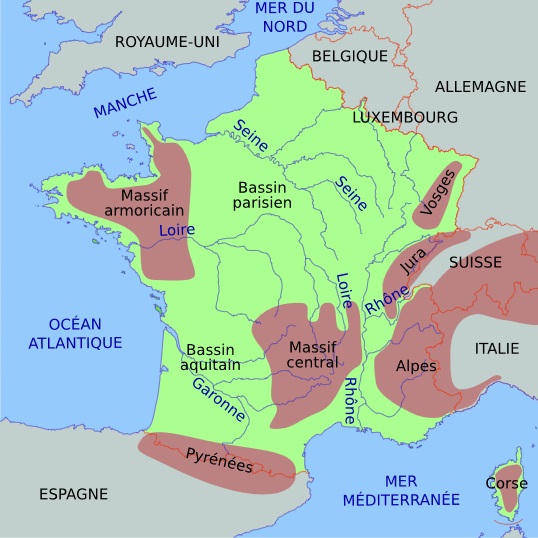 		1. Alpy		2. Ardeny		3. Jura		4. Masyw Centralny		5. Masyw Armorykański		6. Pireneje		7. Wogezy	Wybierz z podanej wyżej listy nazwy pięciu pasm górskich Francji i wpisz je (lub same numery)    w odpowiednim miejscu na mapce poniżej.  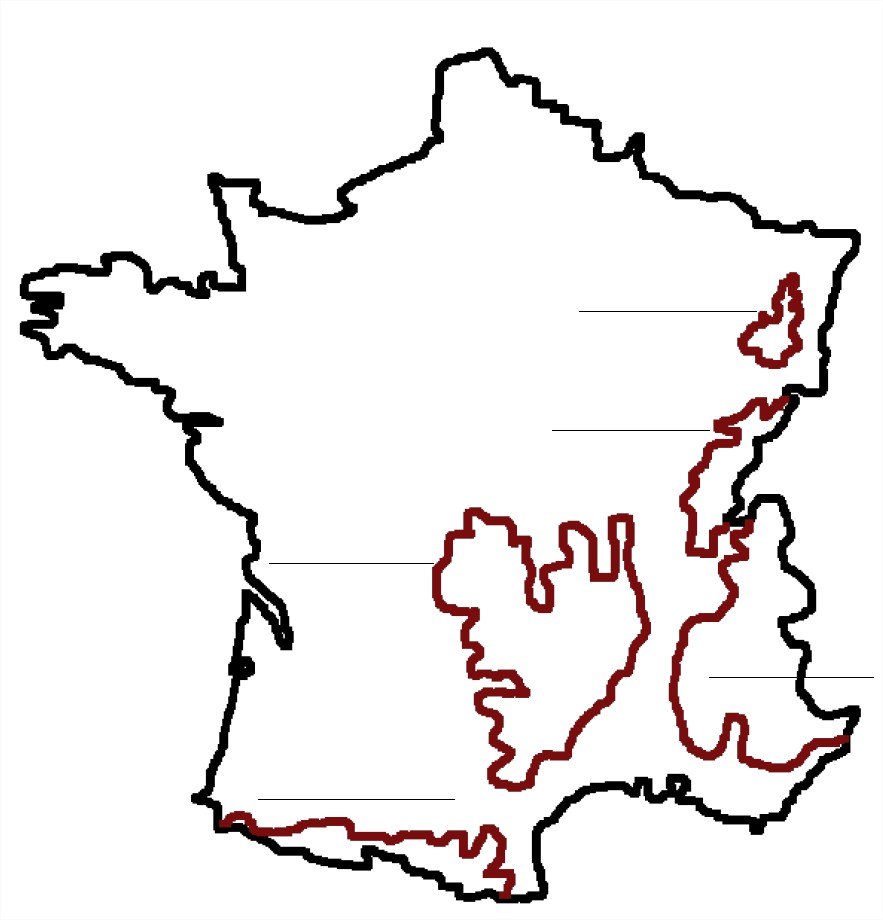 II. Alpy. Na obszarze których państw Europy znajdują się Alpy? Podkreśl właściwe.1. Austria   2. Bośnia i Hercegowina   3. Chorwacja   4. Francja   5. Hiszpania              6. Liechtenstein   7. Monako   8. Niemcy   9. Portugalia   10. Rumunia                          11. Słowacja   12. Słowenia    13. Szwajcaria    14. Węgry    15. WłochyIII. Alpy francuskie. Przypatrz się uważnie mapie Francji i sprawdź, w których regionach rozciągają się Alpy. (2)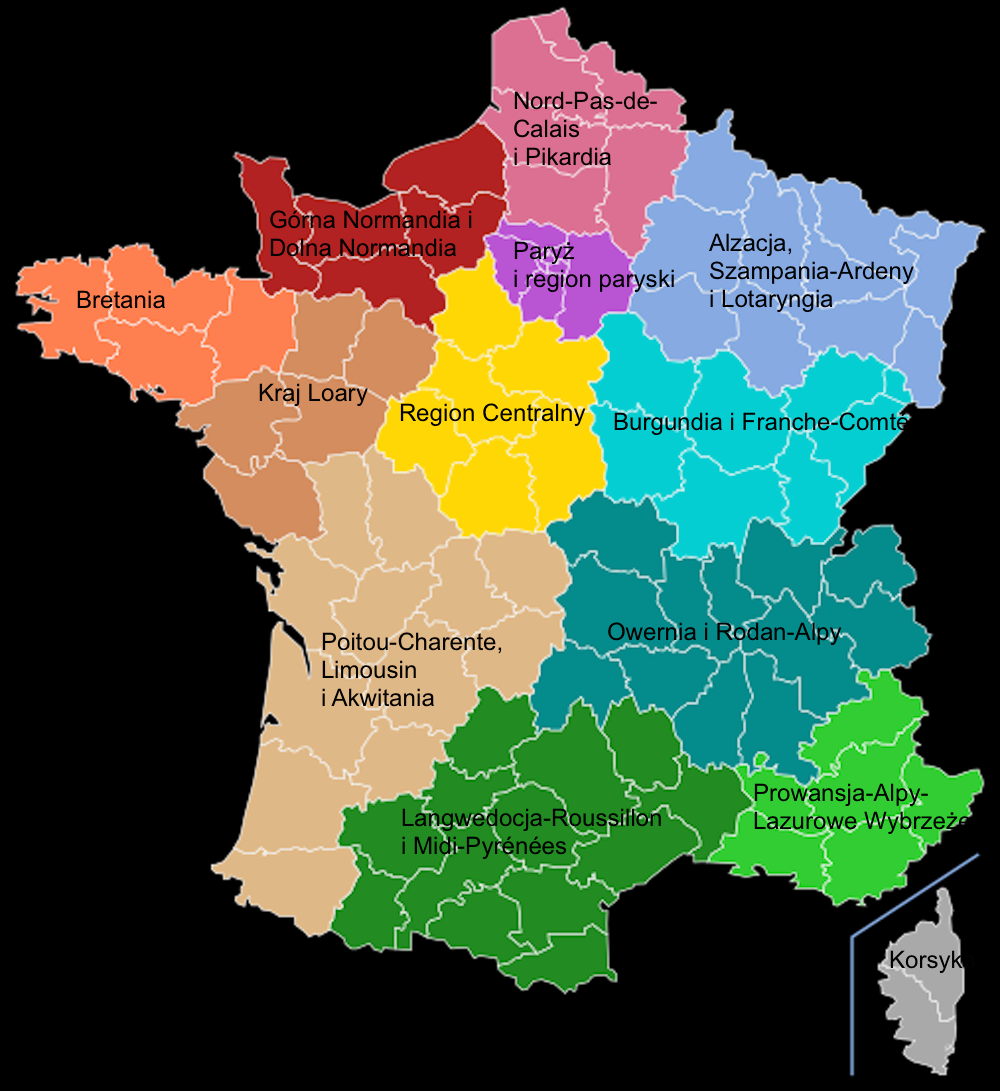 …………………………………………………….…………………………………………………….…………………………………………………….…………………………………………………….IV. Fauna alpejska. W Alpach żyje około 30 000 gatunków zwierząt. Które ze zwierząt występujących w Alpach francuskich symbolizują to pasmo górskie? (2) 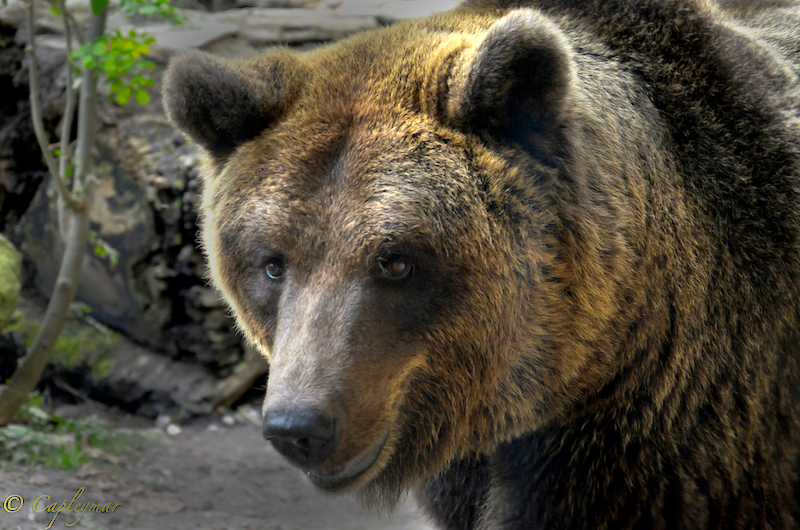 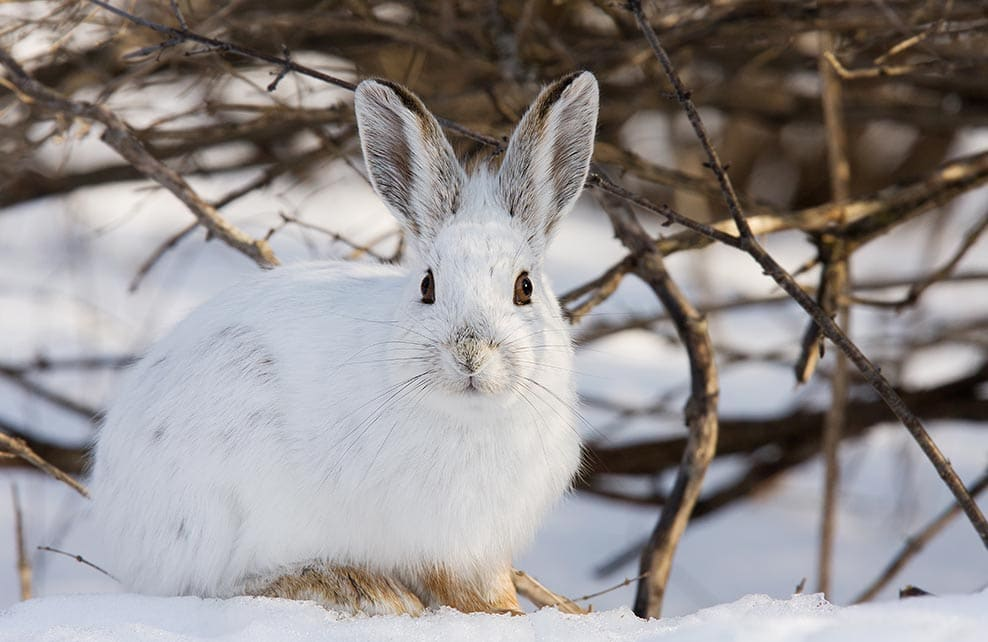 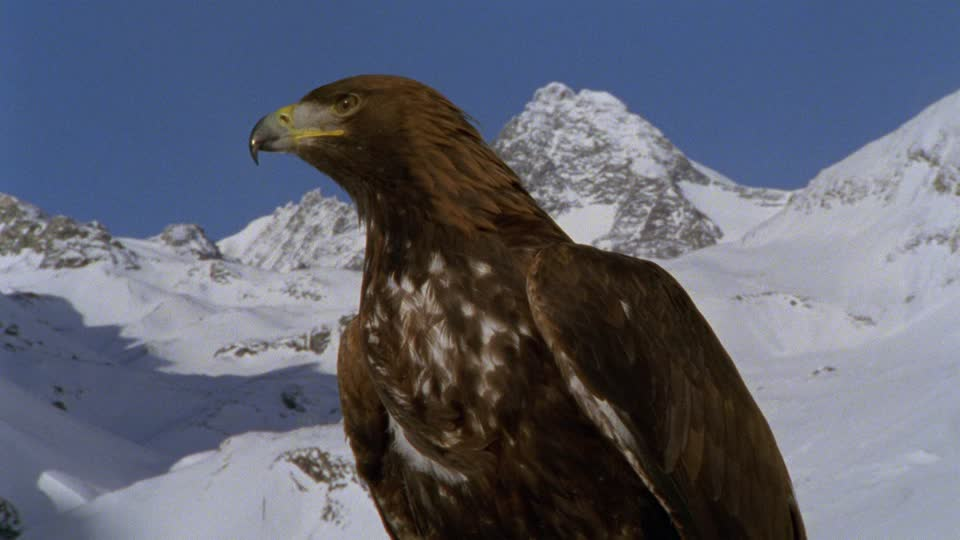 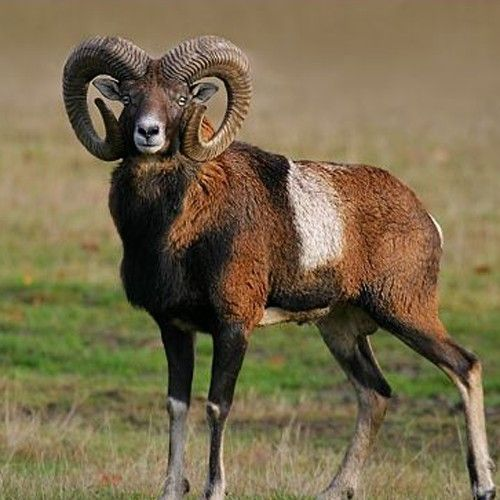 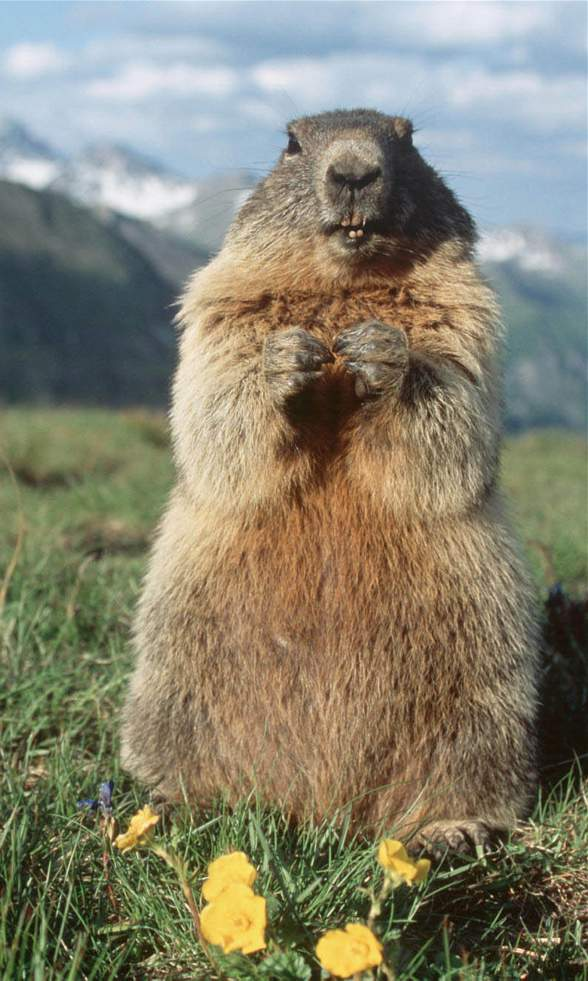 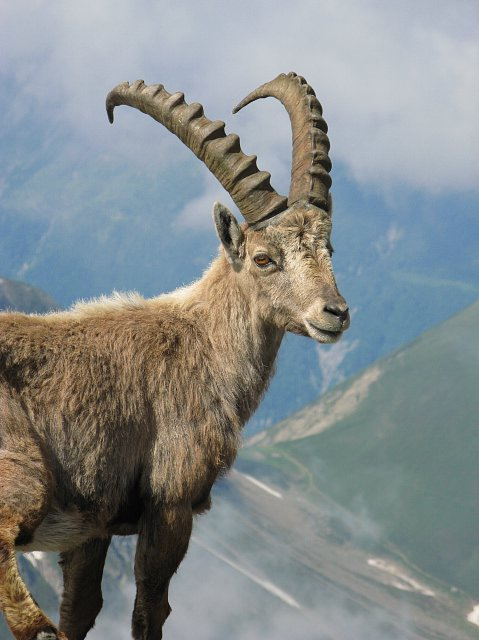 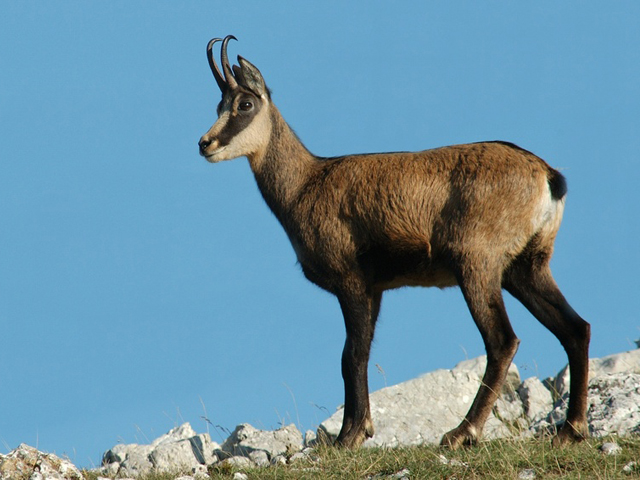 V. Alpy francuskie. Jaką wysokość ma najwyższy szczyt Alp, Mont Blanc? Czy wiesz, co oznacza jego nazwa w języku polskim?	a) 4018 m	b) 4810 m 	c) 4108 m                                                             ………………………………………………………………………………….VI. W języku polskim i francuskim istnieje sporo zwrotów i wyrażeń frazeologicznych, w których występuje słowo GÓRA = MONT / MONTAGNE. Czy znasz ich znaczenie? Połącz strzałkami.VII. Ile razy Francja była gospodarzem Zimowych Igrzysk Olimpijskich?a)  1 raz                                                                           …………………………………………………………………………………….b)  2 razy                                                                        …………………………………………………………………………………….c)  3 razy                                                                         …………………………………………………………………………………….d)  nigdy                                                                          …………………………………………………………………………………….VIII. Dyscypliny sportowe na Zimowych  Igrzyskach Olimpijskich. Wpisz pod każdym obrazkiem numer odpowiedniej dyscypliny sportowej.1. Biathlon   2. Biegi narciarskie   3. Bobsleje   4. Curling   5. Hokej na lodzie               6. Skoki narciarskie   7.  Łyżwiarstwo figurowe   8. Łyżwiarstwo szybkie9. Narciarstwo alpejskie   10. Narciarstwo dowolne   11. Saneczkarstwo                              12. Short track    13. Skeleton    14. Snowboarding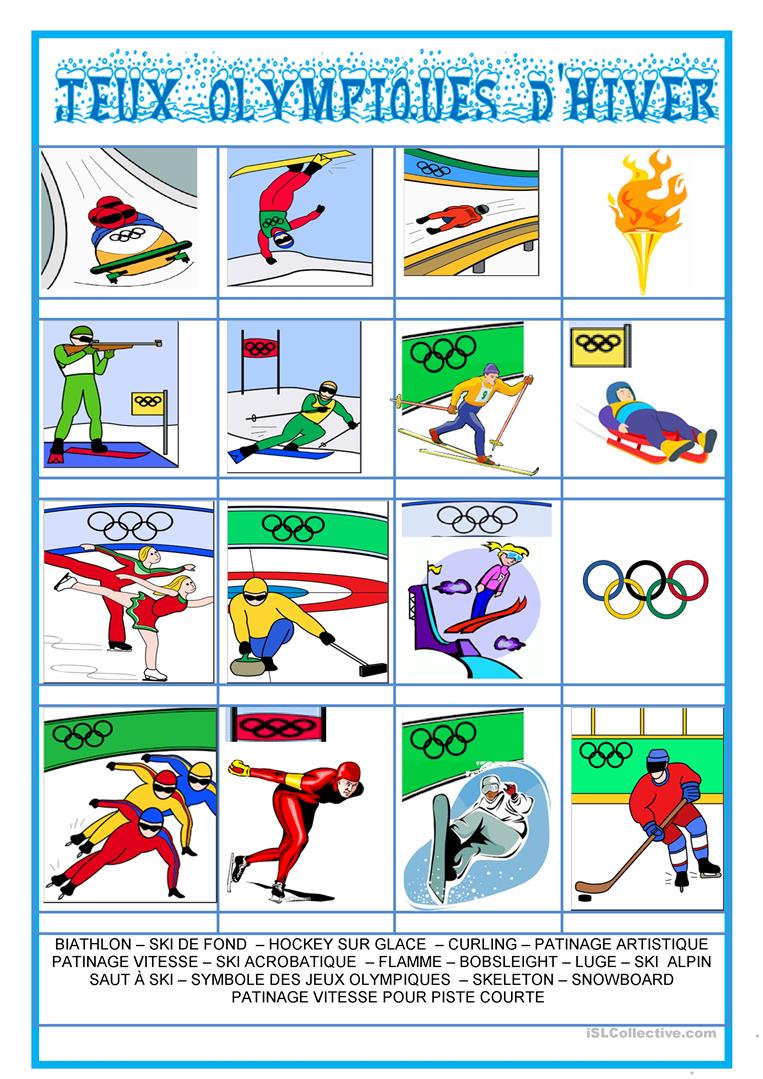 Znajdź ich odpowiedniki francuskie. :)1. promettre monts et merveillesobiecywać złote górywielkie przygotowania, szumne zapowiedzi, które dały mizerne wyniki2. La foi déplace / soulève des montagnes.Wiara góry przenosi.obiecywać wielkie korzyści, choć nie ma możliwości spełnienia tej obietnicy 3. C’est la montagne qui accouche d’une souris.Góra urodziła mysz.sytuacja, gdy po długim oczekiwaniu     na przyjście kogoś lub załatwienie czegoś, idziemy do tej osoby                              lub załatwiamy to sami4. Puisque la montagne ne vient pas      à nous, il faut aller à elle.Nie chce góra przyjść do Mahometa, musi Mahomet przyjść do góry.ten, kto mocno wierzy, jest w stanie otrzymać to, czego bardzo pragnie, mimo że wydaje się to niemożliwe       do osiągnięcia 